Have you _____________ today?Replies:I have not _____________ yet. (まだ～しなかったです。)I have just _____________. (さっき～したところです。)I have already _______________. (もう～しました。)eat breakfasteat breakfast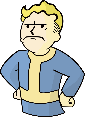 go to schoolgo to schoolplay soccer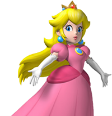 play soccereat luncheat lunch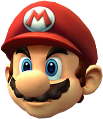 study Englishstudy English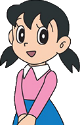 go homego home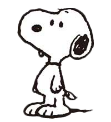 take a bathtake a bath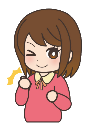 sleepsleep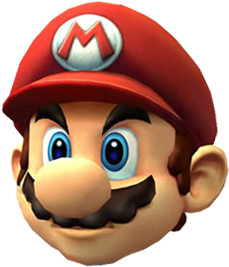 Mario____________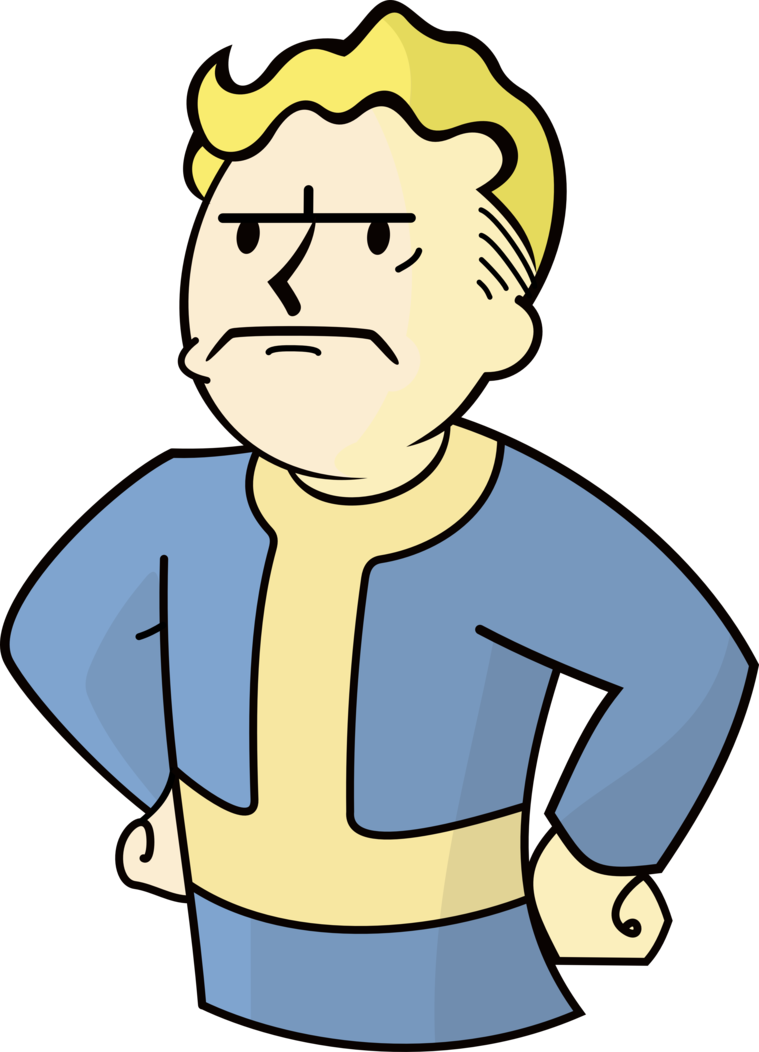 Paul____________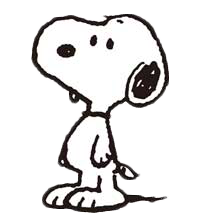 Snoopy____________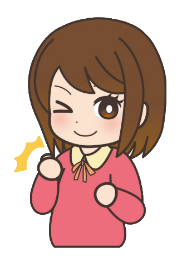 Kumi____________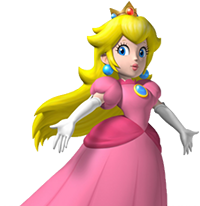 Peach____________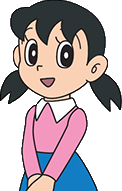 Shizuka____________